CONFIDENTIAL                                                                                                                                                                                                                                                                                                                                                                                                   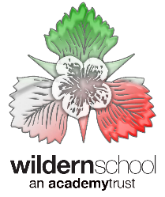 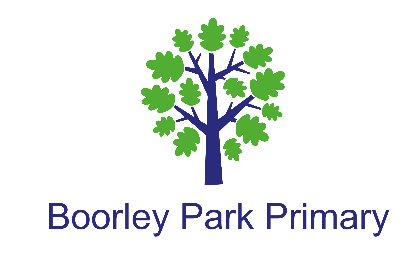 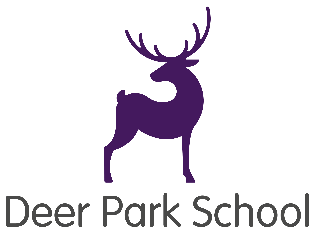                                  SUPPORT STAFF APPLICATION FORM WILDERN ACADEMY TRUST PURSUES A POLICY OF EQUALITY OF EMPLOYMENTPlease use black ink/print when completing this form3.  Education (Secondary, Further / Higher)4.  Job related training (include membership of professional institutes, vocational and non-vocational courses)Previous experience (most recent employer first). Please include details of gaps in employment here. A separate curriculum vitae should not be enclosed in substitution.6.  Reasons for applying for this post7.  Statement in support of applicationPlease provide evidence of how your experience, skills and abilities are relevant to your suitability for the post advertised and how you meet the requirements of the post and the person specification.In addition to the relevant experience, skills and abilities in your current and/or past work experience, this could also include any additional relevant voluntary work or unpaid duties you have performed, particularly any positions of responsibility held, e.g. governor, playgroup leader, committee member of a club or organisation, VSO volunteer, CAB volunteer etc.  If you have had a break from paid work it is important to include details of any voluntary work you undertook during this time.Attach a continuation sheet if necessary.9.  Rehabilitation of Offenders Act 1974 (Exemptions) Order 1975This post is covered by the Rehabilitation of Offenders Act 1974 (Exemptions) Order 1975 because it is a post which involves working directly with children or young people.  If shortlisted for interview you are therefore required to declare whether you have any criminal convictions (or cautions or bind-overs) including those which are “spent”. The amendments to the Rehabilitiion of Offenders Act 1974 (Exceptions) Order 1975 (2013 and 2020) provide that when applying for certain jobs and activites, certain convictions and cautions are considered 'protected'. This means that they do not need to be disclosed to employers, and if ther are disclosed, employers cannot take them into account. Guidance and criteria on the filtering of these cautions and convictions can be found on the Disclosure and Barring Service website:  https://www.gov.uk/government/collections/dbs-filtering-guidancePLEASE NOTE:If your application is successful, prior to taking up your post, you will be required to undergo a Formal Disclosure process through the Disclosure and Barring Service.  This will require you to complete a separate DBS application form and to provide a range of more than one piece of documentary evidence of your identity.Although a criminal record involving offences against children is likely to debar you from appointment of this type of post, the existence of other criminal convictions will not necessarily be a bar to employment unless other restrictions are in place through the Children’s Barred List, DBS or Teacher Regulation Agency.Any criminal record information arising out of the disclosure process will be discussed with you before any final decision is made about your employment.It is a criminal offence to apply for or accept a position (paid or unpaid) working with children if you are excluded from such work by virtue of a court order or exclusion by the DBS.Criminal record certificates will only be issued directly to the applicant.  We will record your DBS number and issue date and retain this our Single Central Register in accordance with the General Data Protection Regulation 2016 and Data Protection Act 2018 (the Data Protection Legislation).  11. Further information and declarationIf YES, please state the nature of relationship and the name of the County Councillor, senior member of Hampshire Children’s Services Department, governor or senior employee of the school within the Wildern Academy Trust.I understand that if I am appointed, personal information about me will be computerised for personnel / employee administrative purposes including analysis for management purposes and statutory returns.In signing this form I give my authority for use of my personal data for these purposes. I hereby confirm that the information I have given above is true.I understand that, should any of the particulars I provide in this application be found to be false within my knowledge, or should there be any wilful omission of material fact, this may be reported to the Police as well as leading to my application being rejected or the contract being null and void if I have already been appointed.September 20211. Application      for the post of:At: (School/ Establishment)2. Last Name                                                                                    First Names     Title                                Any Previous Last Names                       Any Previous Last Names                       Any Previous Last Names     Address                                                                                      Post Code:                                                                                      Post Code:                                                                                      Post Code:                                                                                      Post Code:                                                                                      Post Code:                                                                                      Post Code:                                                                                      Post Code:                                                                                      Post Code:                                                                                      Post Code:                                                                                      Post Code:                                                                                      Post Code:                                                                                      Post Code:                                                                                      Post Code:                                                                                      Post Code:                                                                                      Post Code:     Daytime     Tel No.  Evening /Mobile                Tel No.  Evening /Mobile                Tel No.     E-mailEstablishment (name and town)FromToToQualifications / Grade / Date awardedInstitute / Courses studiedFromToStandard or level achieved
and date awardedStandard or level achieved
and date awarded5.  Employment historyIf this is going to be your first job after leaving school or college you may like to give details of any holiday, weekend, evening jobs or work experience placements. A continuous employment history is required from when you left full-time education.5.  Employment historyIf this is going to be your first job after leaving school or college you may like to give details of any holiday, weekend, evening jobs or work experience placements. A continuous employment history is required from when you left full-time education.5.  Employment historyIf this is going to be your first job after leaving school or college you may like to give details of any holiday, weekend, evening jobs or work experience placements. A continuous employment history is required from when you left full-time education.5.  Employment historyIf this is going to be your first job after leaving school or college you may like to give details of any holiday, weekend, evening jobs or work experience placements. A continuous employment history is required from when you left full-time education.5.  Employment historyIf this is going to be your first job after leaving school or college you may like to give details of any holiday, weekend, evening jobs or work experience placements. A continuous employment history is required from when you left full-time education.5.  Employment historyIf this is going to be your first job after leaving school or college you may like to give details of any holiday, weekend, evening jobs or work experience placements. A continuous employment history is required from when you left full-time education.Current employerCurrent employerCurrent employerCurrent employerCurrent employerCurrent employerEmployer’s name/deptEmployer’s name/deptAddressPostcodePostcodePost heldDate appointedDate appointedSalaryGrade (if applicable)Grade (if applicable)Other allowancesNotice periodEmployer’s name
and type of businessPost heldDateDateDateDateReason for leavingEmployer’s name
and type of businessPost heldFromMonth        YearFromMonth        YearToMonth        YearToMonth        YearReason for leaving    8. ReferencesPlease give details below of two people who can provide information that will confirm your suitability for this post.   One person should be your current or most recent employer; the other should be someone who has known you in a professional capacity where possible. References will be sought on shortlisted candidates and previous employers may be contacted to verify particular experience or qualifications before interview. Current or previous employers will be asked about disciplinary offences relating to children including penalties that are “time expired” and any child protection concerns.    8. ReferencesPlease give details below of two people who can provide information that will confirm your suitability for this post.   One person should be your current or most recent employer; the other should be someone who has known you in a professional capacity where possible. References will be sought on shortlisted candidates and previous employers may be contacted to verify particular experience or qualifications before interview. Current or previous employers will be asked about disciplinary offences relating to children including penalties that are “time expired” and any child protection concerns.    8. ReferencesPlease give details below of two people who can provide information that will confirm your suitability for this post.   One person should be your current or most recent employer; the other should be someone who has known you in a professional capacity where possible. References will be sought on shortlisted candidates and previous employers may be contacted to verify particular experience or qualifications before interview. Current or previous employers will be asked about disciplinary offences relating to children including penalties that are “time expired” and any child protection concerns.    8. ReferencesPlease give details below of two people who can provide information that will confirm your suitability for this post.   One person should be your current or most recent employer; the other should be someone who has known you in a professional capacity where possible. References will be sought on shortlisted candidates and previous employers may be contacted to verify particular experience or qualifications before interview. Current or previous employers will be asked about disciplinary offences relating to children including penalties that are “time expired” and any child protection concerns.    8. ReferencesPlease give details below of two people who can provide information that will confirm your suitability for this post.   One person should be your current or most recent employer; the other should be someone who has known you in a professional capacity where possible. References will be sought on shortlisted candidates and previous employers may be contacted to verify particular experience or qualifications before interview. Current or previous employers will be asked about disciplinary offences relating to children including penalties that are “time expired” and any child protection concerns.    8. ReferencesPlease give details below of two people who can provide information that will confirm your suitability for this post.   One person should be your current or most recent employer; the other should be someone who has known you in a professional capacity where possible. References will be sought on shortlisted candidates and previous employers may be contacted to verify particular experience or qualifications before interview. Current or previous employers will be asked about disciplinary offences relating to children including penalties that are “time expired” and any child protection concerns.    8. ReferencesPlease give details below of two people who can provide information that will confirm your suitability for this post.   One person should be your current or most recent employer; the other should be someone who has known you in a professional capacity where possible. References will be sought on shortlisted candidates and previous employers may be contacted to verify particular experience or qualifications before interview. Current or previous employers will be asked about disciplinary offences relating to children including penalties that are “time expired” and any child protection concerns.    8. ReferencesPlease give details below of two people who can provide information that will confirm your suitability for this post.   One person should be your current or most recent employer; the other should be someone who has known you in a professional capacity where possible. References will be sought on shortlisted candidates and previous employers may be contacted to verify particular experience or qualifications before interview. Current or previous employers will be asked about disciplinary offences relating to children including penalties that are “time expired” and any child protection concerns.NamePositionPositionAddressPostcode:Daytime tel. no.Daytime tel. no.Email:NamePositionPositionAddressPostcode:Daytime tel. no.Daytime tel. no.Email:10. Where did you see the advertisement for this post?Would you require sponsorship (previously a work permit) to take up this post?YESNODo you hold a full UK driving licence?	            			                YESNOWould you have use of a car for work?YESNONational Insurance numberPlease state whether, to the best of your knowledge, you are related to a County Councillor, senior member of Hampshire Children’s Services Department, or a governor or senior employee of any school within the Wildern Academy Trust.Please state whether, to the best of your knowledge, you are related to a County Councillor, senior member of Hampshire Children’s Services Department, or a governor or senior employee of any school within the Wildern Academy Trust.YESNOSignature of Candidate    DatePrivacy notice